ПРИЛОЖЕНИЕ № 2 к документации об открытом аукционе № 3А/22 от « 20 » июля 2022 г.Графическая частьЛОТ № 1Щитовая конструкция с электронно-цифровым типом смены изображения, односторонняя (6 х 3 м)г. Кемерово, ул. Инициативная, пересечение с ул. Аллейная, 2 РК № 4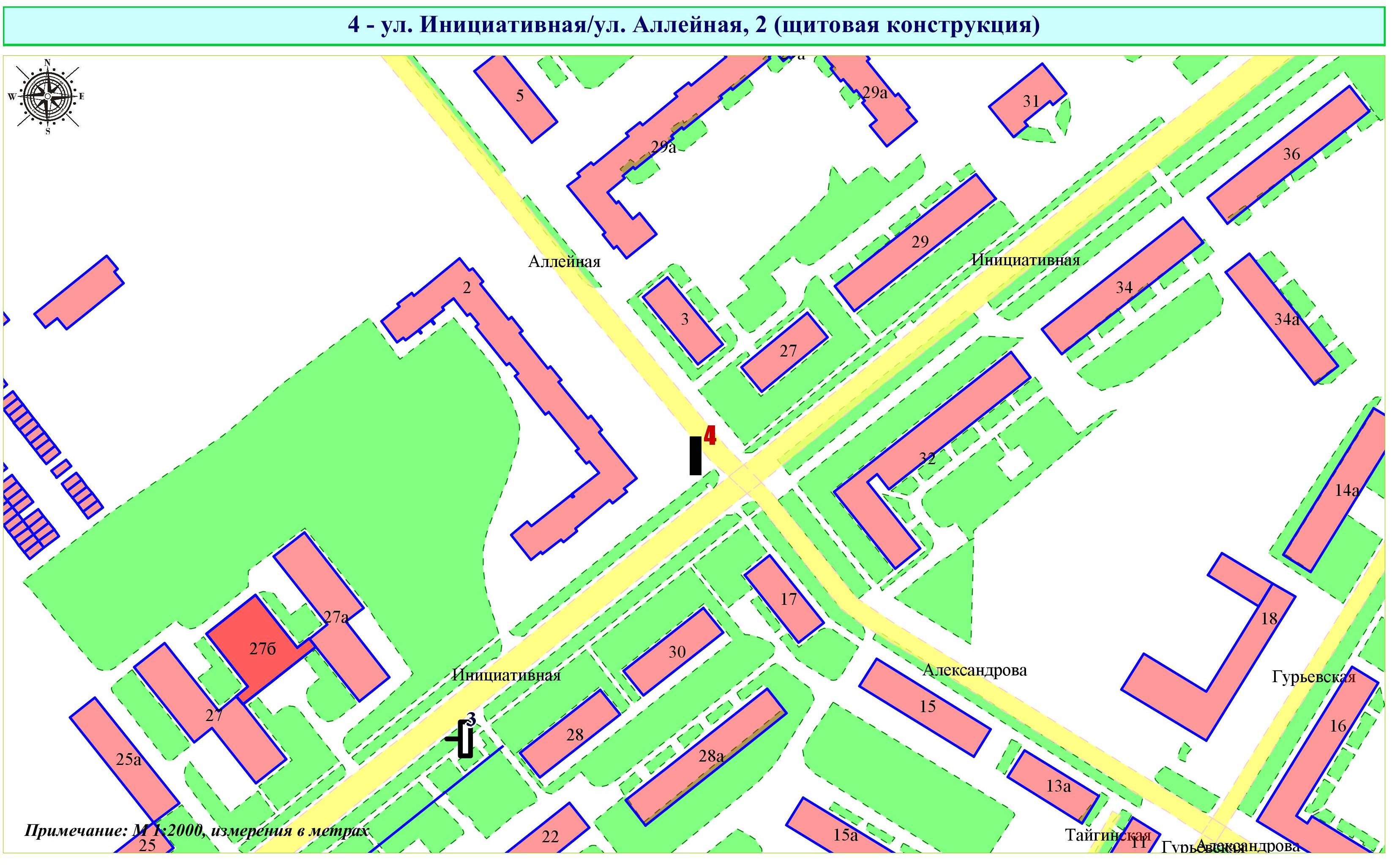 Фрагмент публичной кадастровой карты города с указанием места установки рекламной конструкции: г. Кемерово, ул. Инициативная, пересечение с ул. Аллейная, 2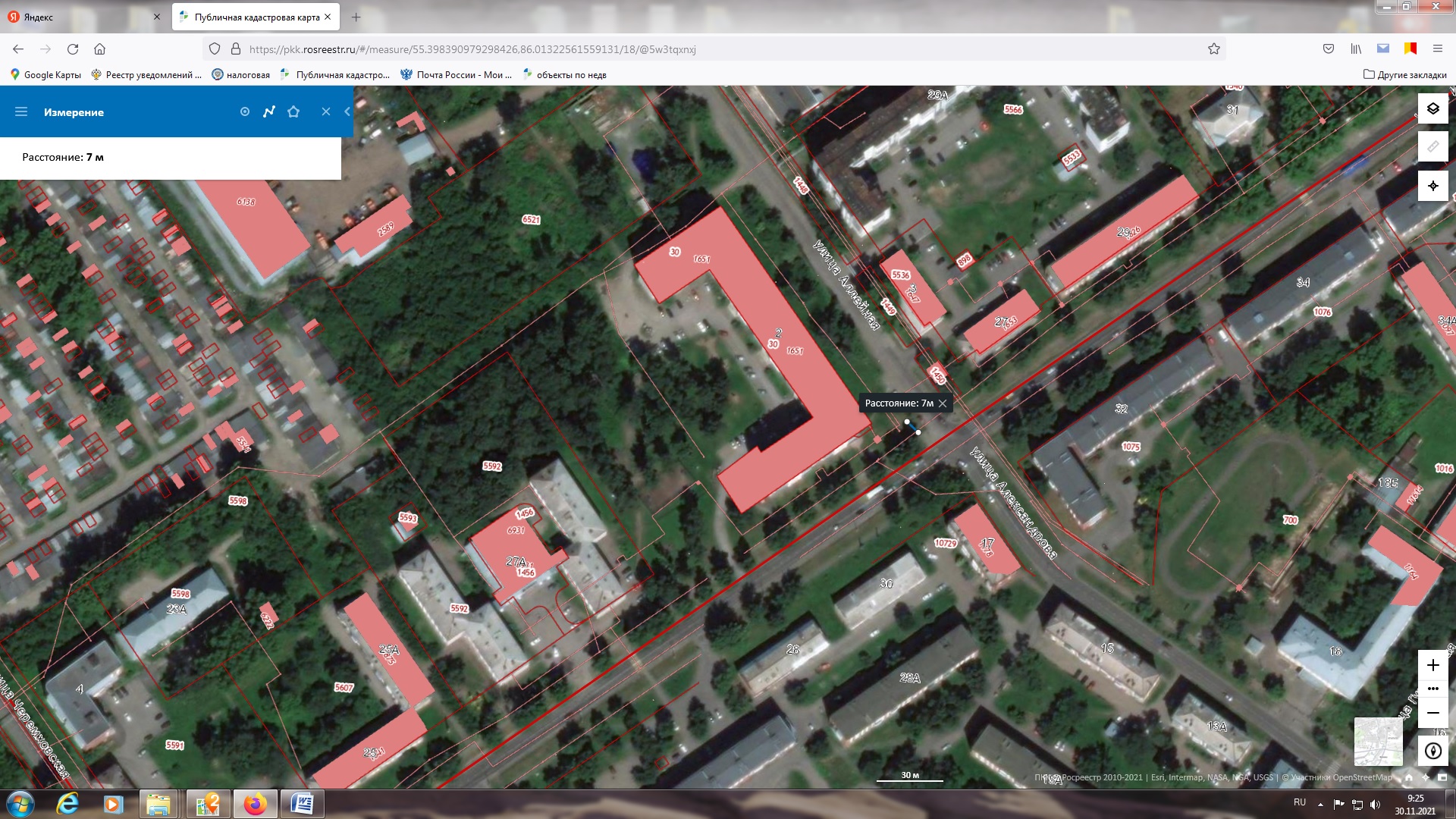 ЛОТ № 2Щитовая конструкция с электронно-цифровым типом смены изображения на стороне А, статическим (динамическим) типом смены изображения на стороне В (6 х 3 м)г. Кемерово, просп. Комсомольский, 38 РК № 9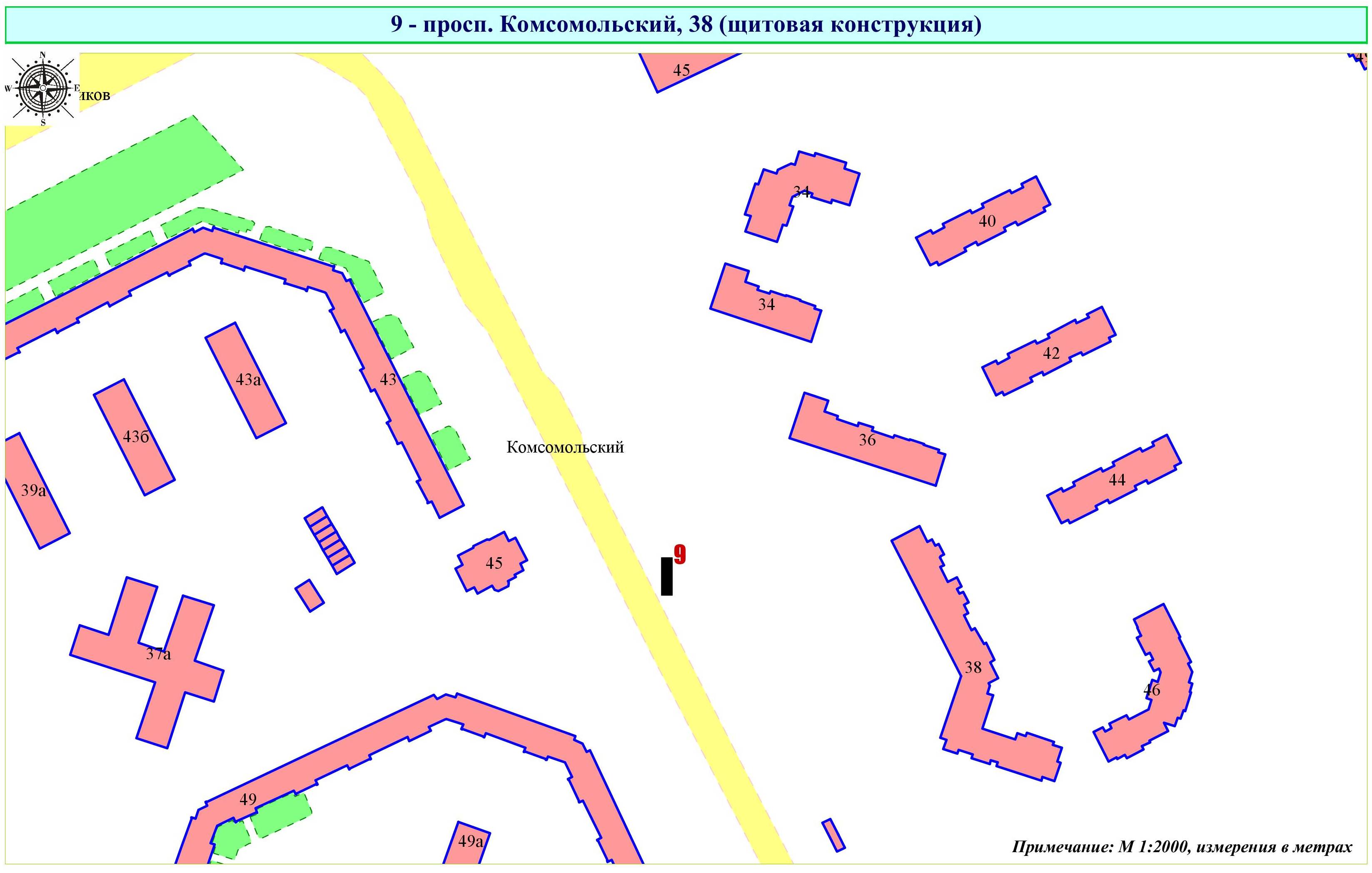 Фрагмент публичной кадастровой карты города с указанием места установки рекламной конструкции:г. Кемерово, просп. Комсомольский, 38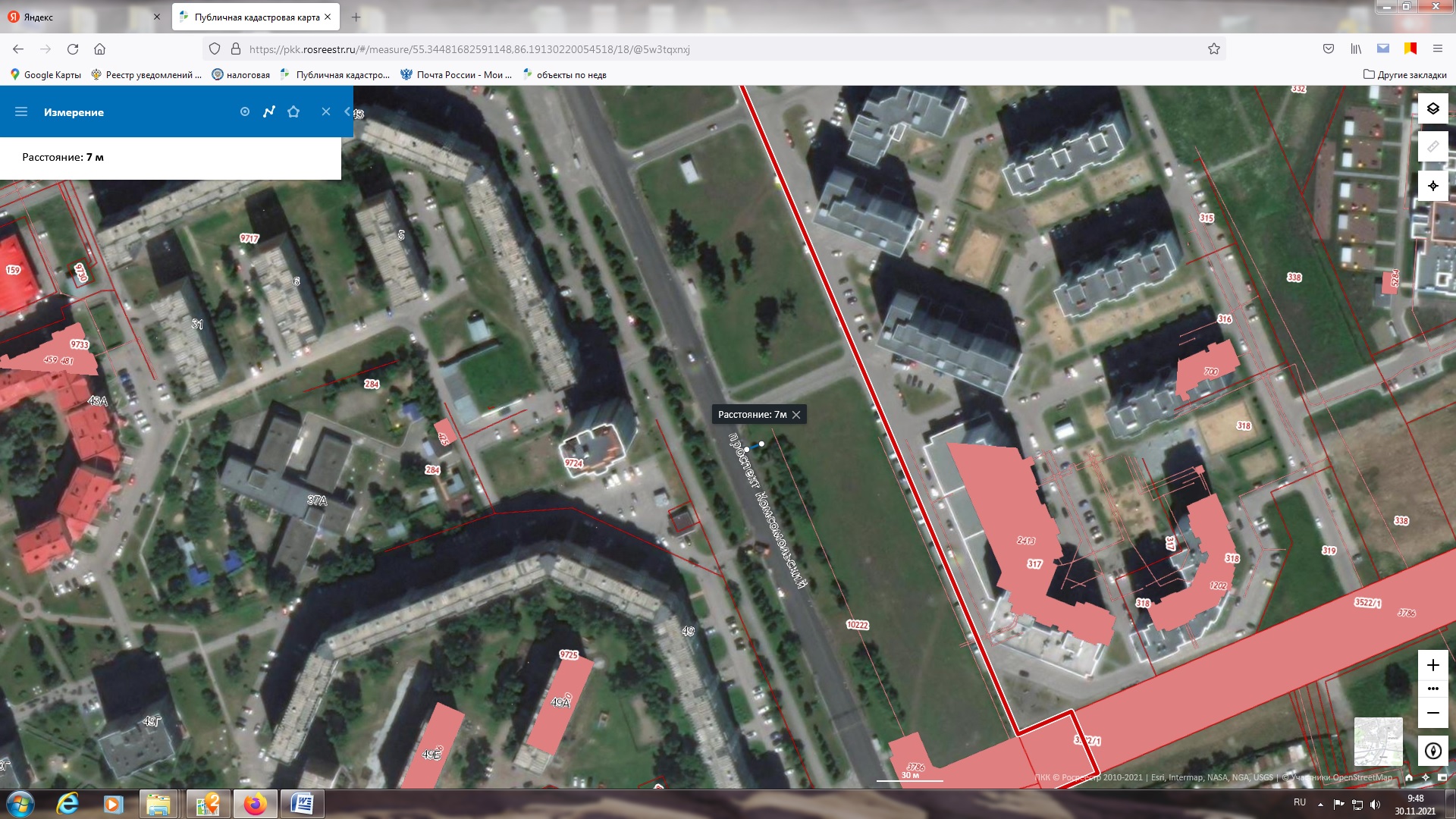 ЛОТ № 3Щитовая конструкция с электронно-цифровым типом смены изображения на сторонах А, В (3 х 6 м)г. Кемерово, просп. Кузнецкий, на разделительной полосе напротив дома № 90 РК № 24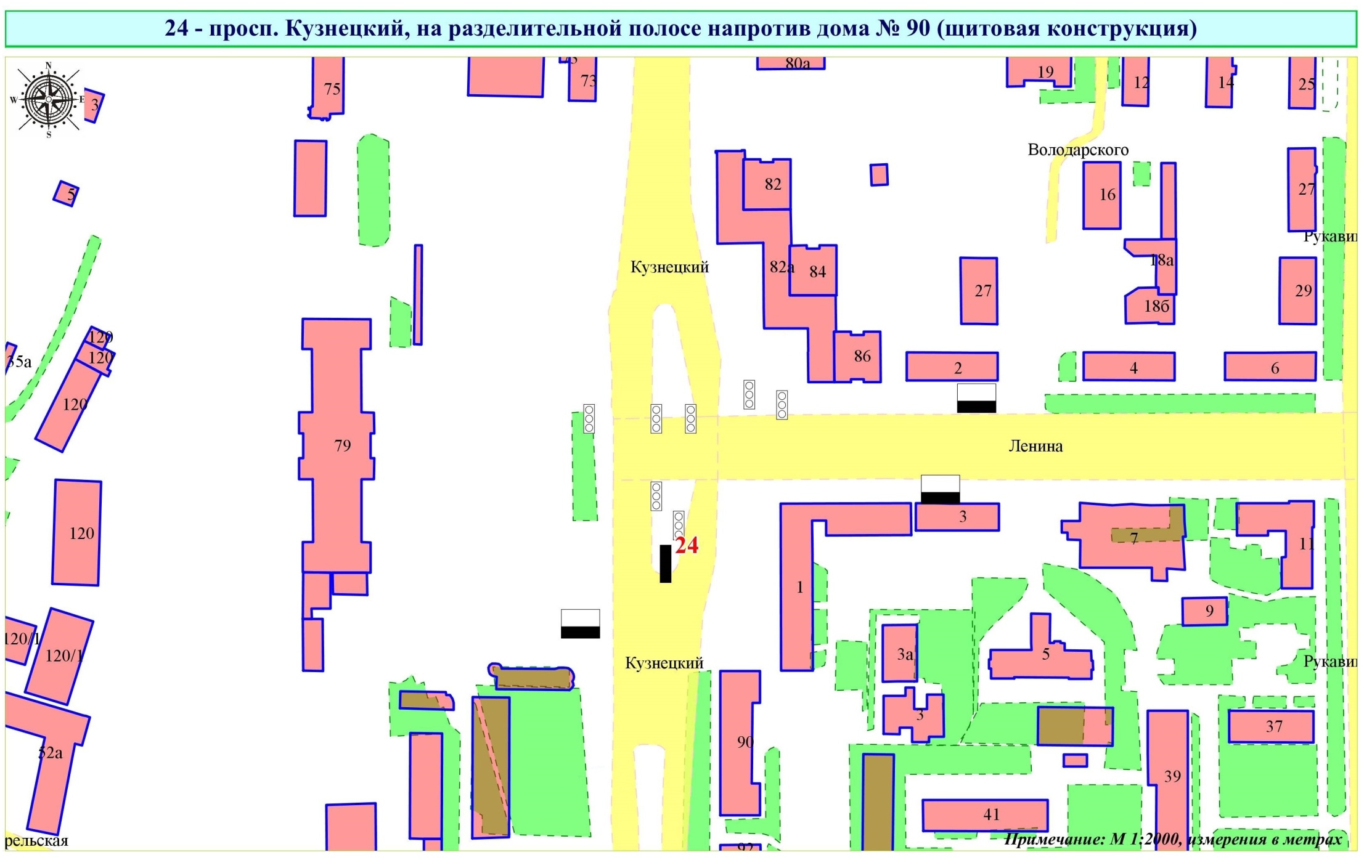 Фрагмент публичной кадастровой карты города с указанием места установки рекламной конструкции: г. Кемерово, просп. Кузнецкий, на разделительной полосе напротив дома № 90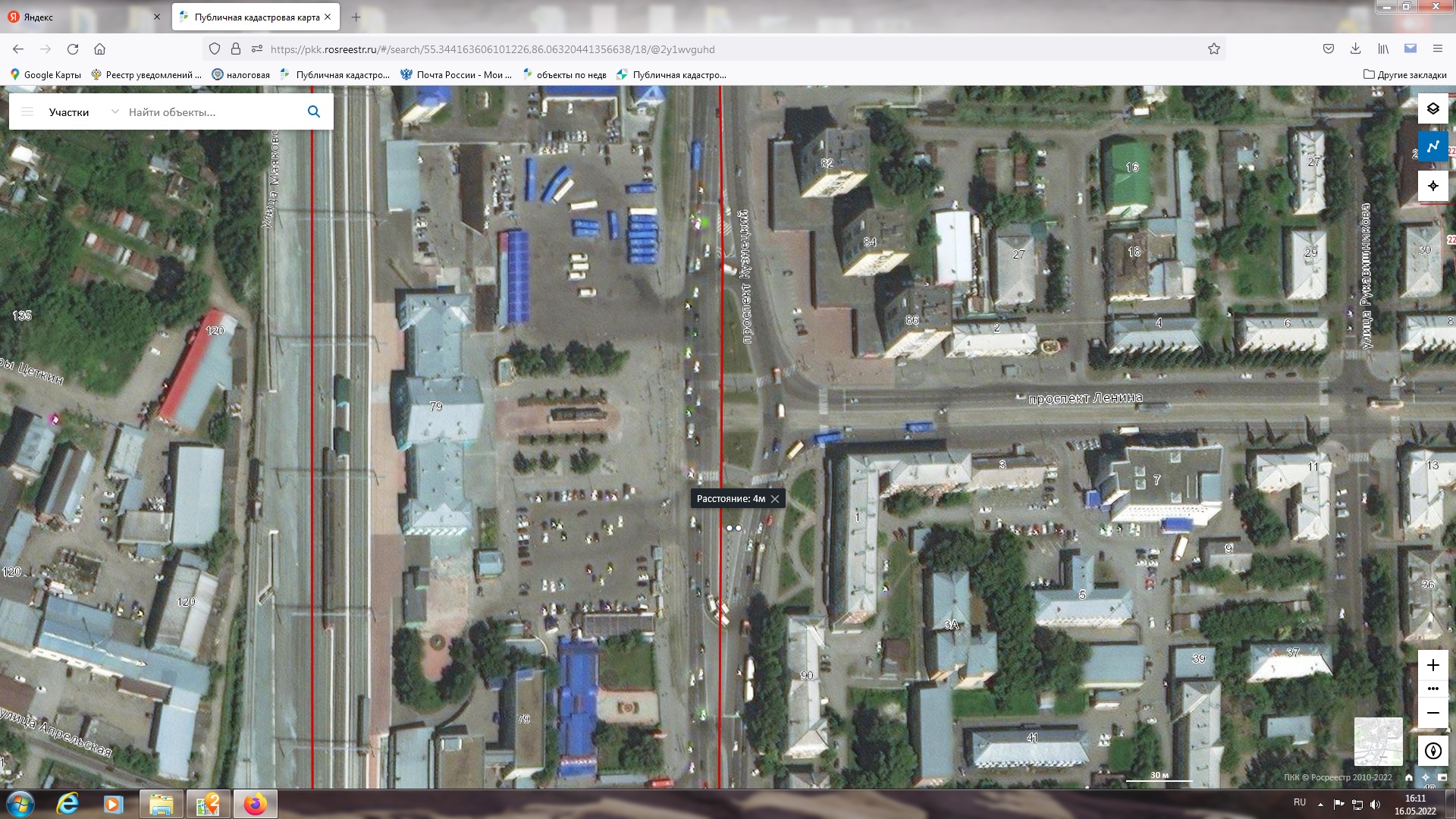 ЛОТ № 4Щитовая конструкция с электронно-цифровым типом смены изображения, односторонняя (3 х 6 м)г. Кемерово, просп. Ленина, 90/4а, пересечение с ул. Тухачевского РК № 30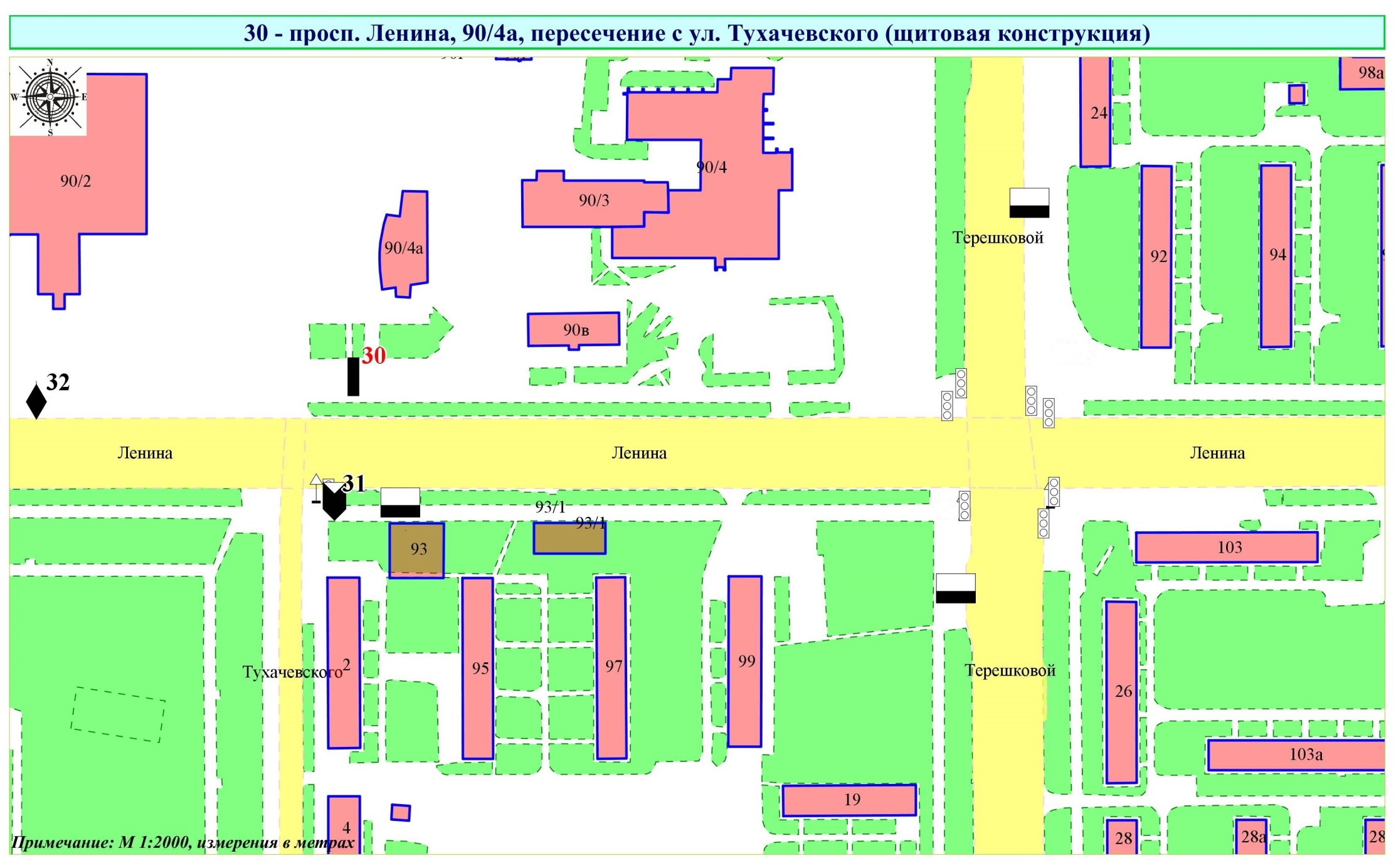 Фрагмент публичной кадастровой карты города с указанием места установки рекламной конструкции: г. Кемерово, просп. Ленина, 90/4а, пересечение с ул. Тухачевского 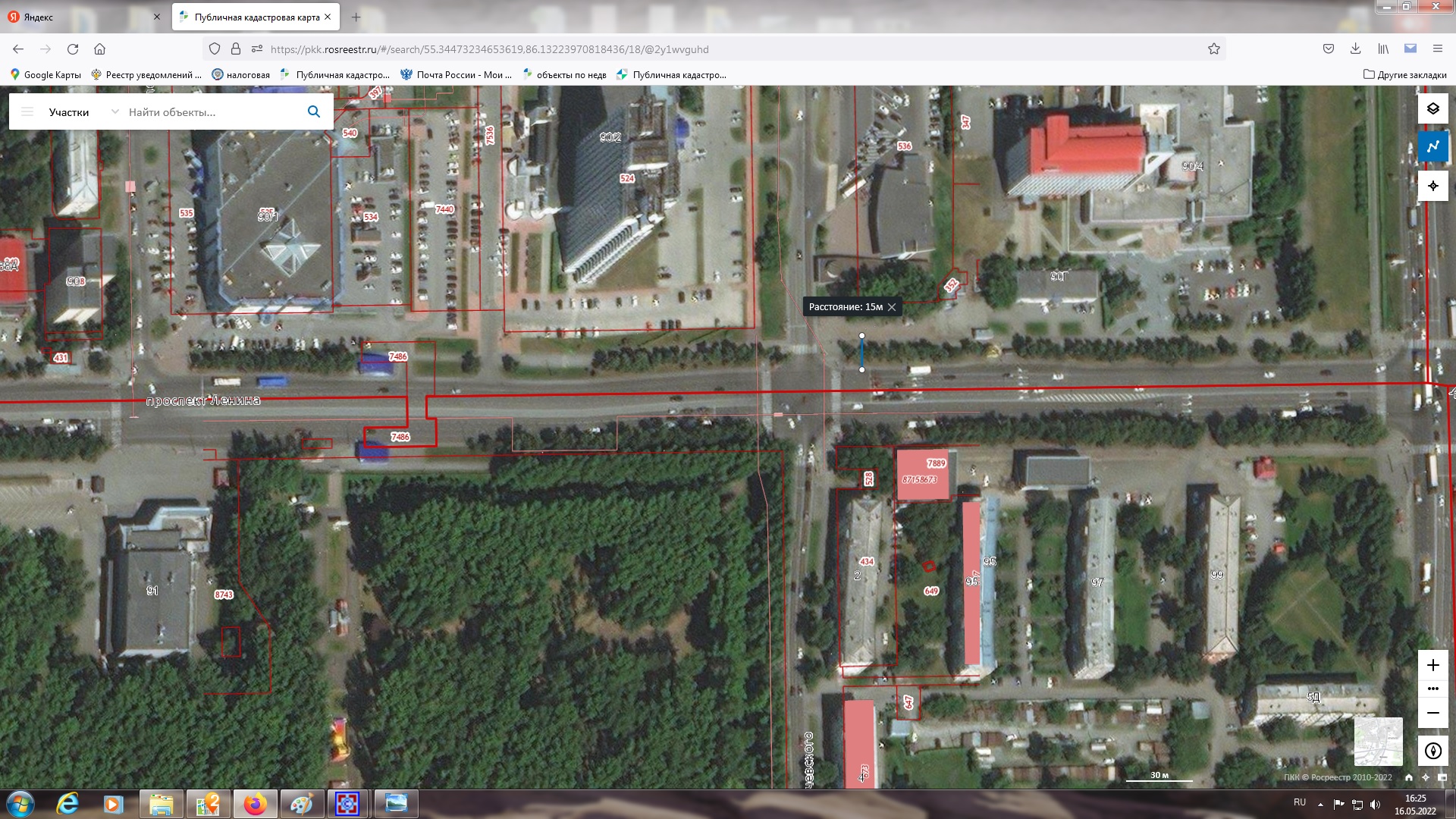 ЛОТ № 5Щитовая конструкция с электронно-цифровым типом смены изображения на стороне А, статическим (динамическим) типом смены изображения на стороне В (6 х 3 м)г. Кемерово, ул. Металлистов, 4Б (через дорогу) РК № 5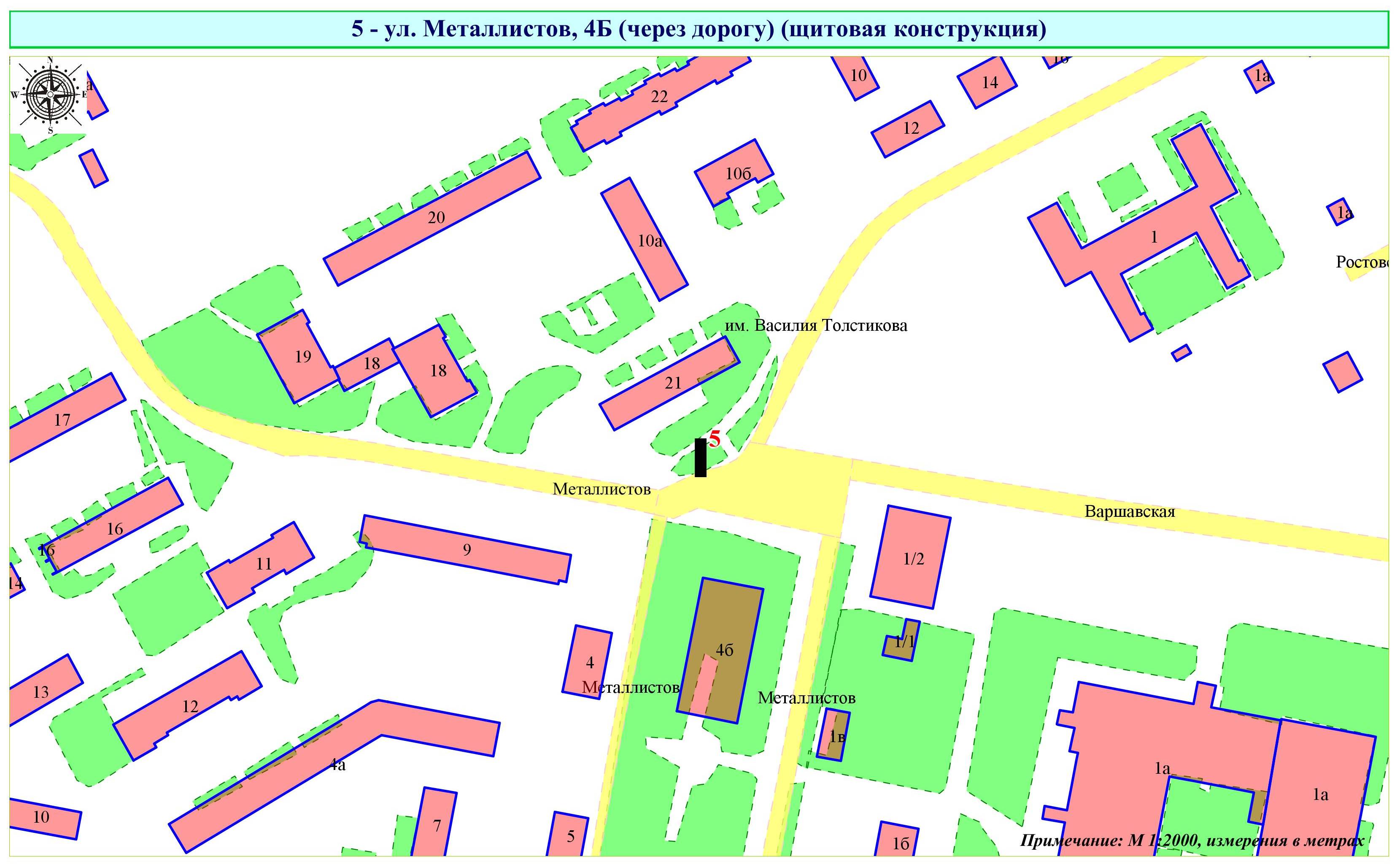 Фрагмент публичной кадастровой карты города с указанием места установки рекламной конструкции: г. Кемерово, ул. Металлистов, 4Б (через дорогу) 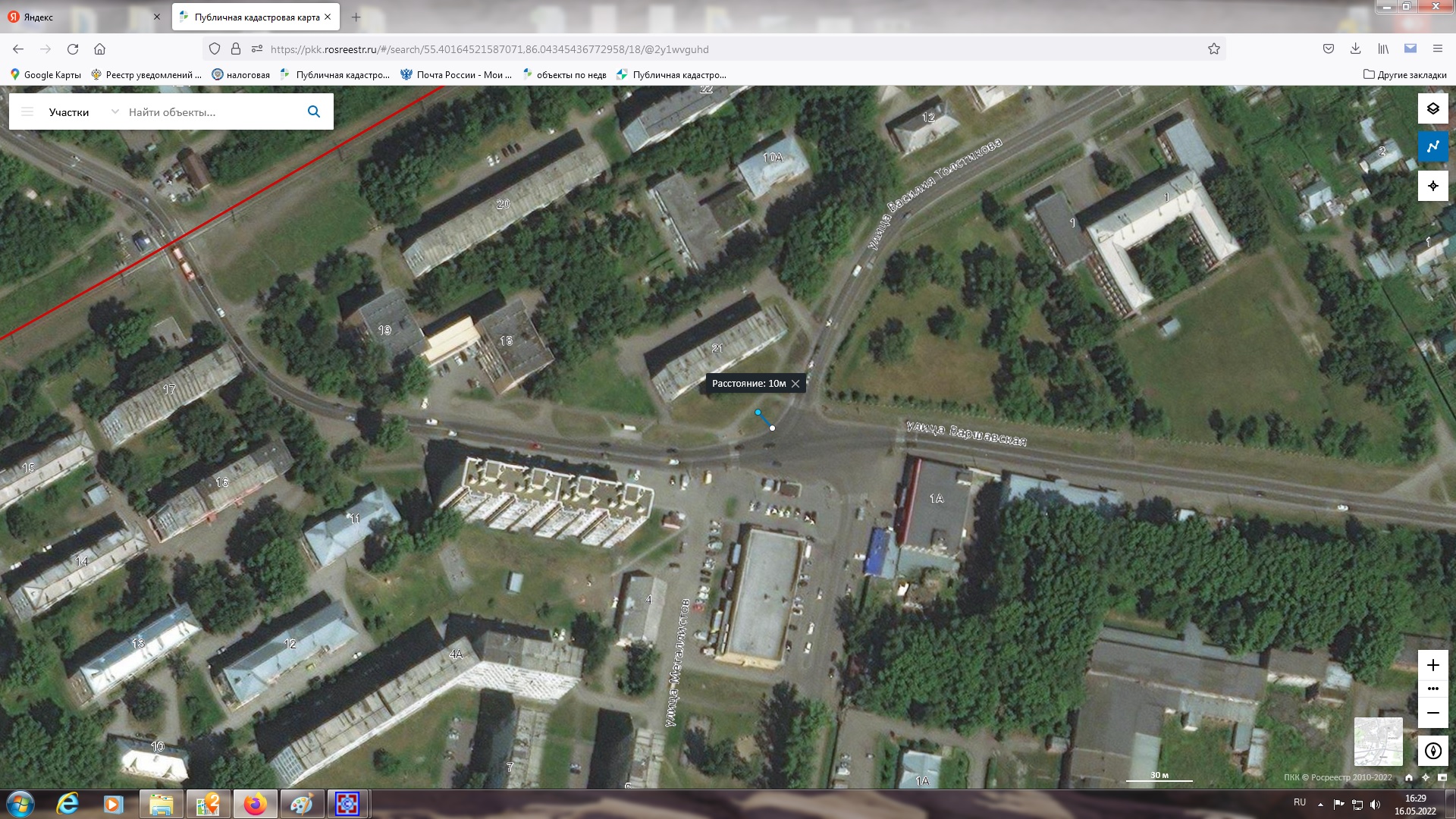 ЛОТ № 6Щитовая конструкция с электронно-цифровым типом смены изображения, односторонняя (6 х 3 м)г. Кемерово, ул. Сибиряков-Гвардейцев, 11, пересечение с ул. Пролетарской РК № 3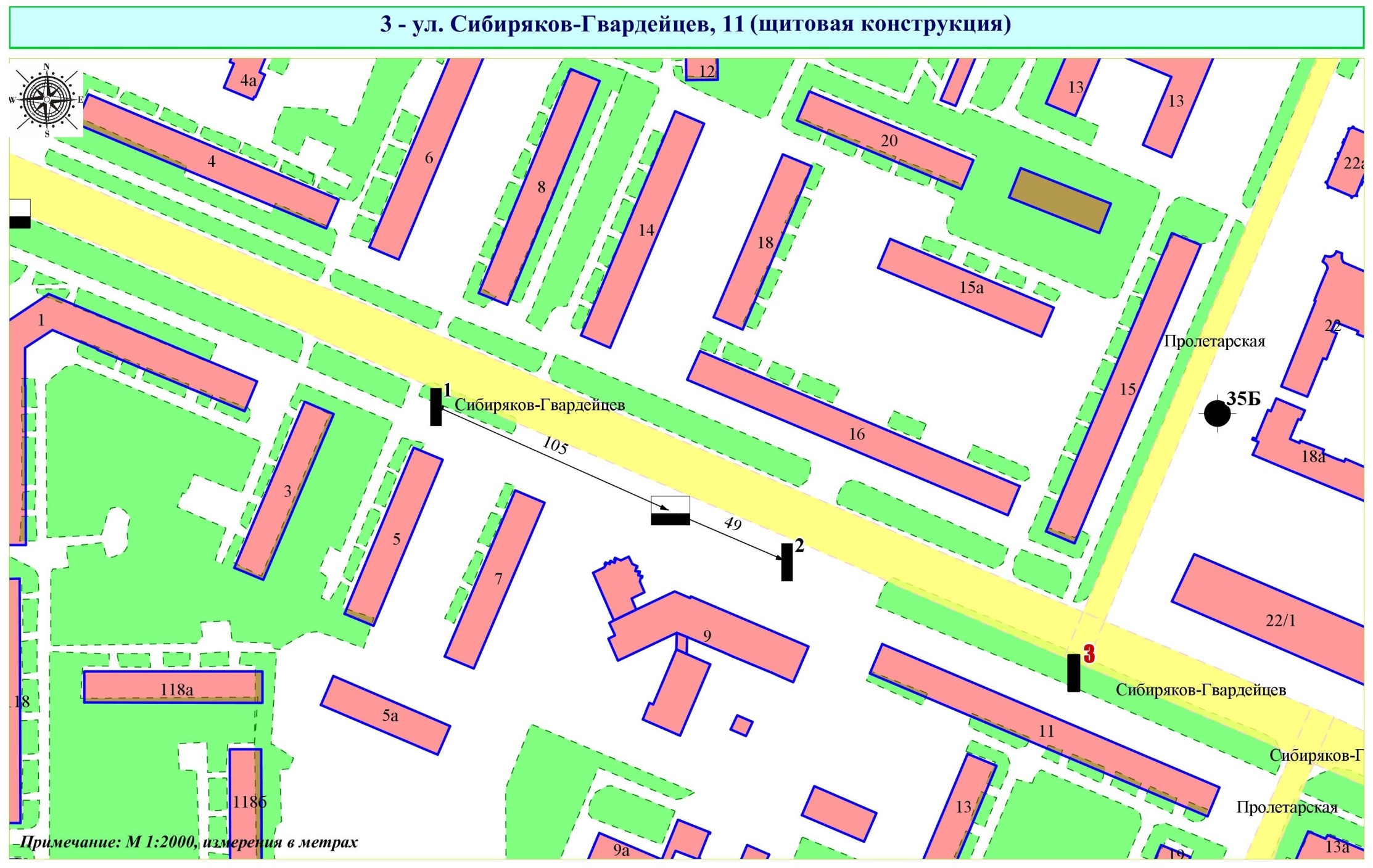 Фрагмент публичной кадастровой карты города с указанием места установки рекламной конструкции: г. Кемерово, ул. Сибиряков-Гвардейцев, 11, пересечение с ул. Пролетарской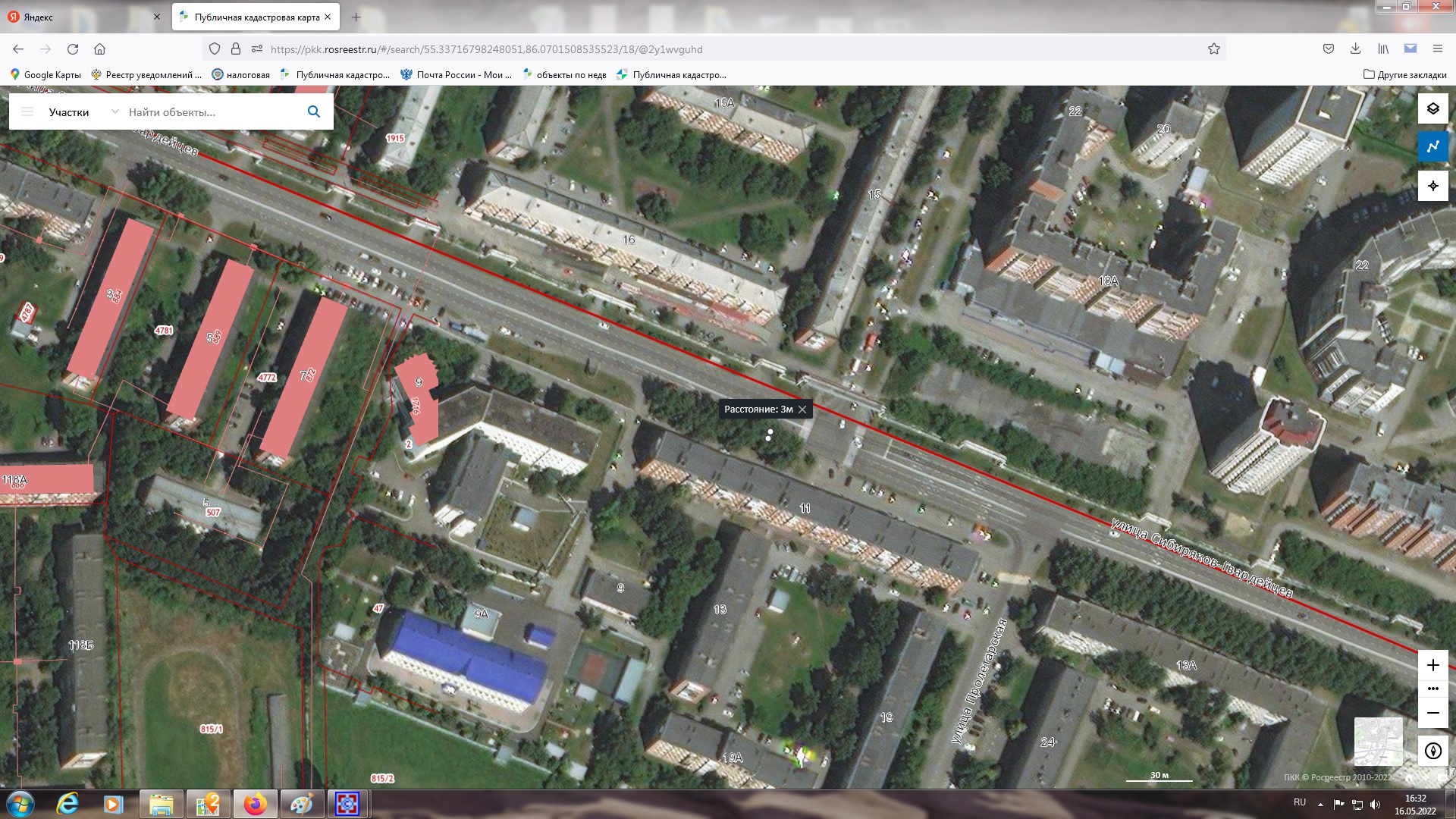 ЛОТ № 7Щитовая конструкция с электронно-цифровым типом смены изображения на стороне А, статическим (динамическим) типом смены изображения на стороне В (6 х 3 м)г. Кемерово, бульв. Строителей, 24 РК № 10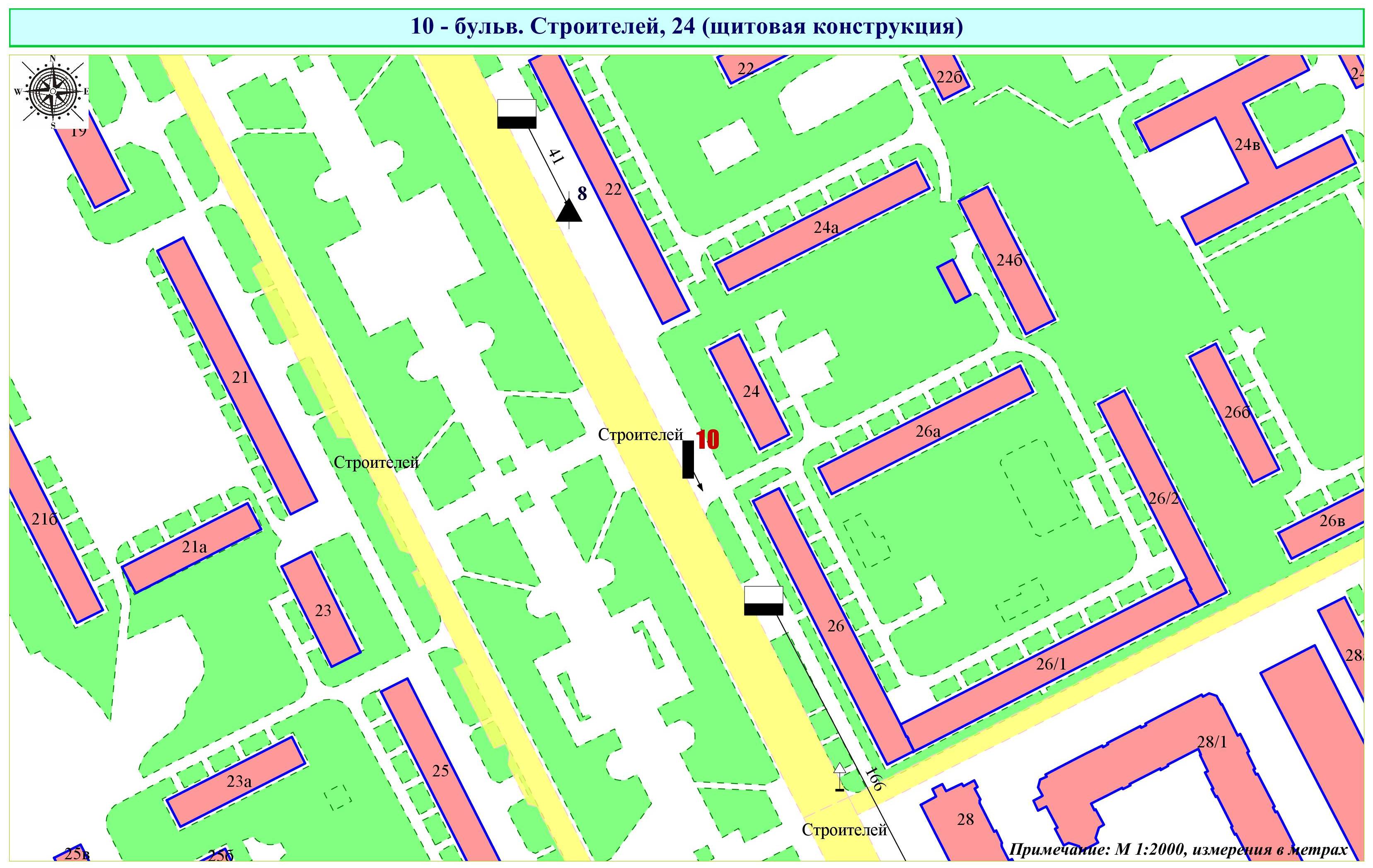 Фрагмент публичной кадастровой карты города с указанием места установки рекламной конструкции: г. Кемерово, бульв. Строителей, 24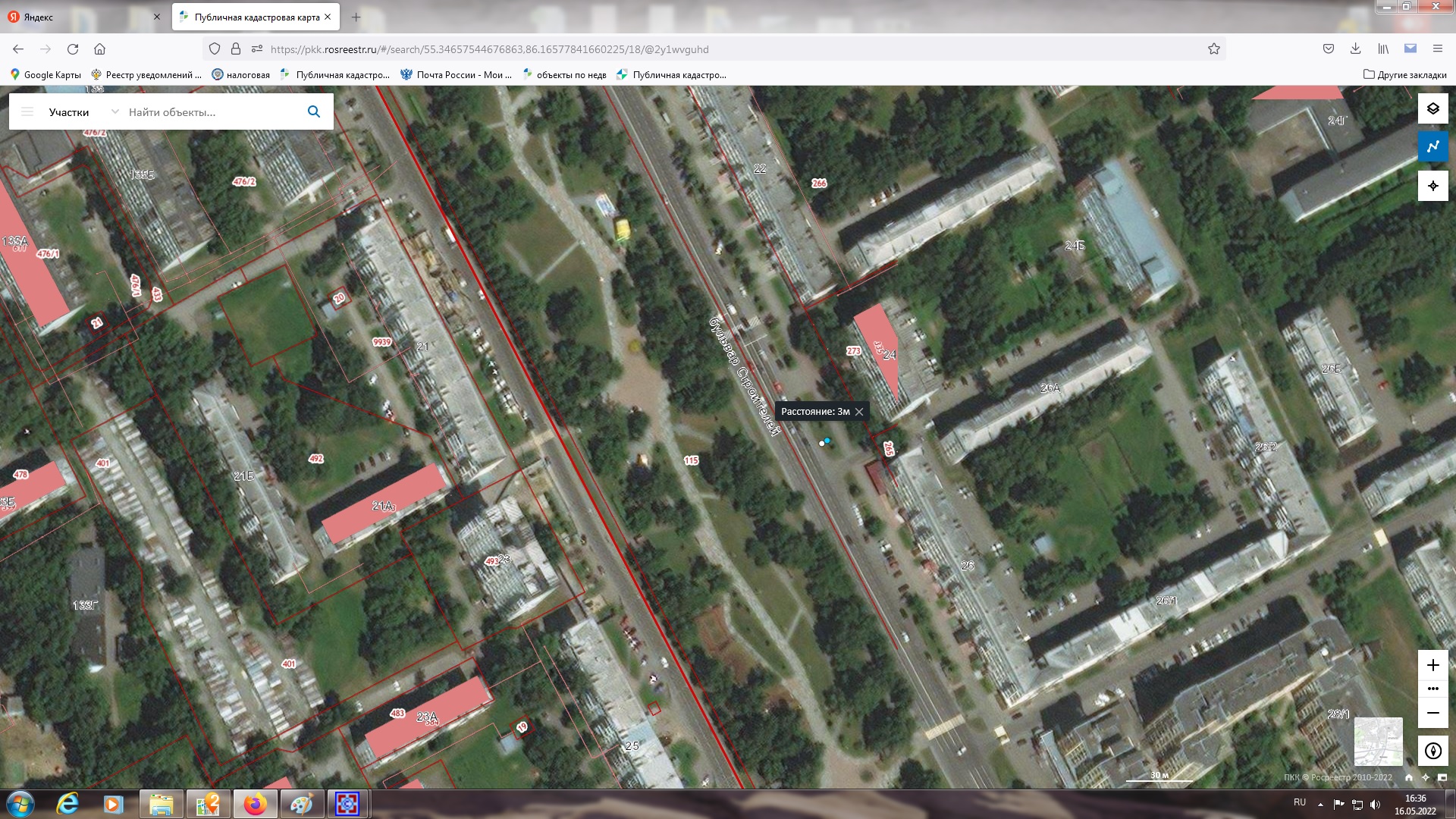 ЛОТ № 8Щитовая конструкция с электронно-цифровым типом смены изображения на стороне А, статическим (динамическим) типом смены изображения на стороне В (6 х 3 м)г. Кемерово, бульв. Строителей, 40 РК № 28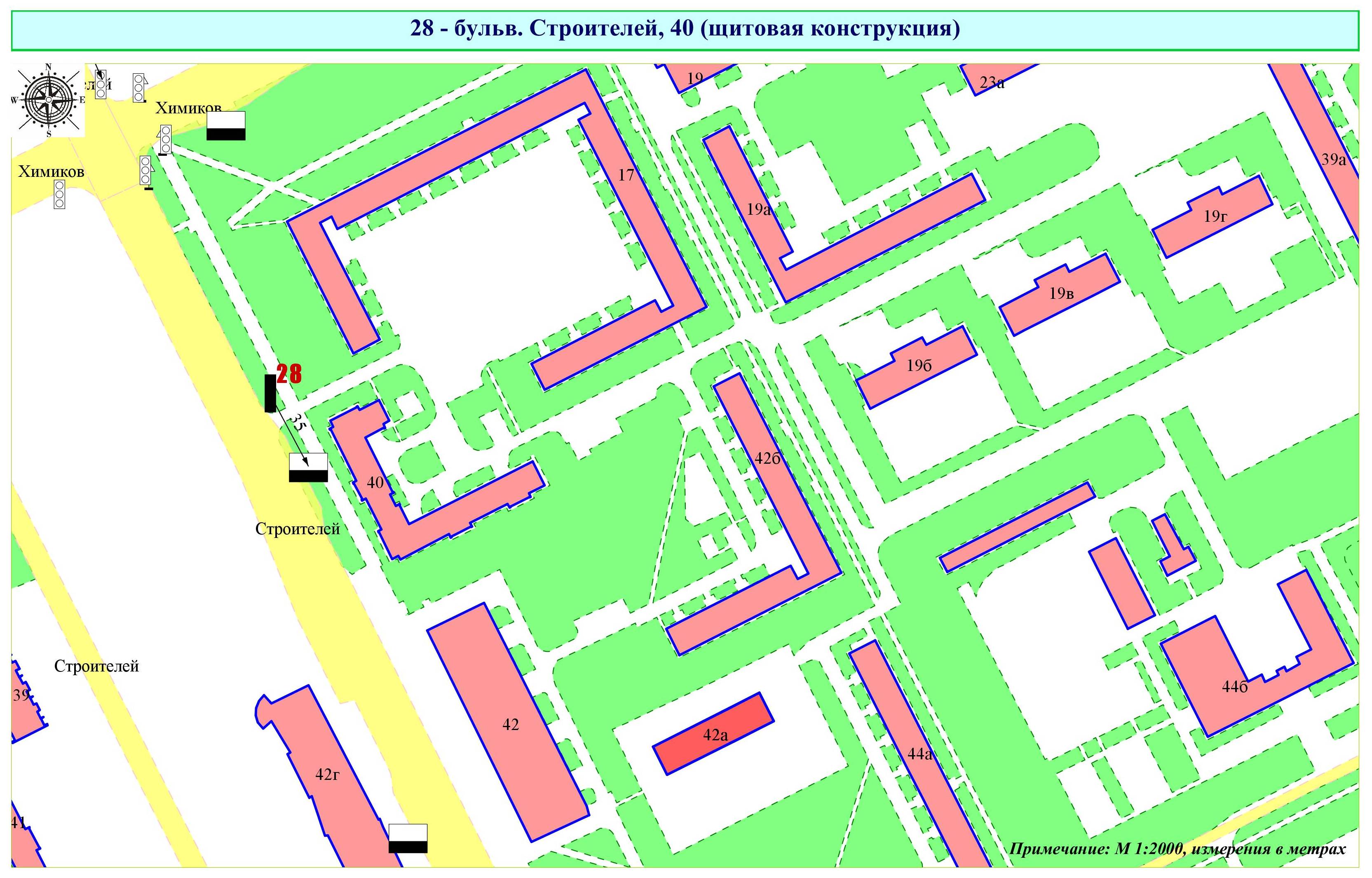 Фрагмент публичной кадастровой карты города с указанием места установки рекламной конструкции: г. Кемерово, бульв. Строителей, 40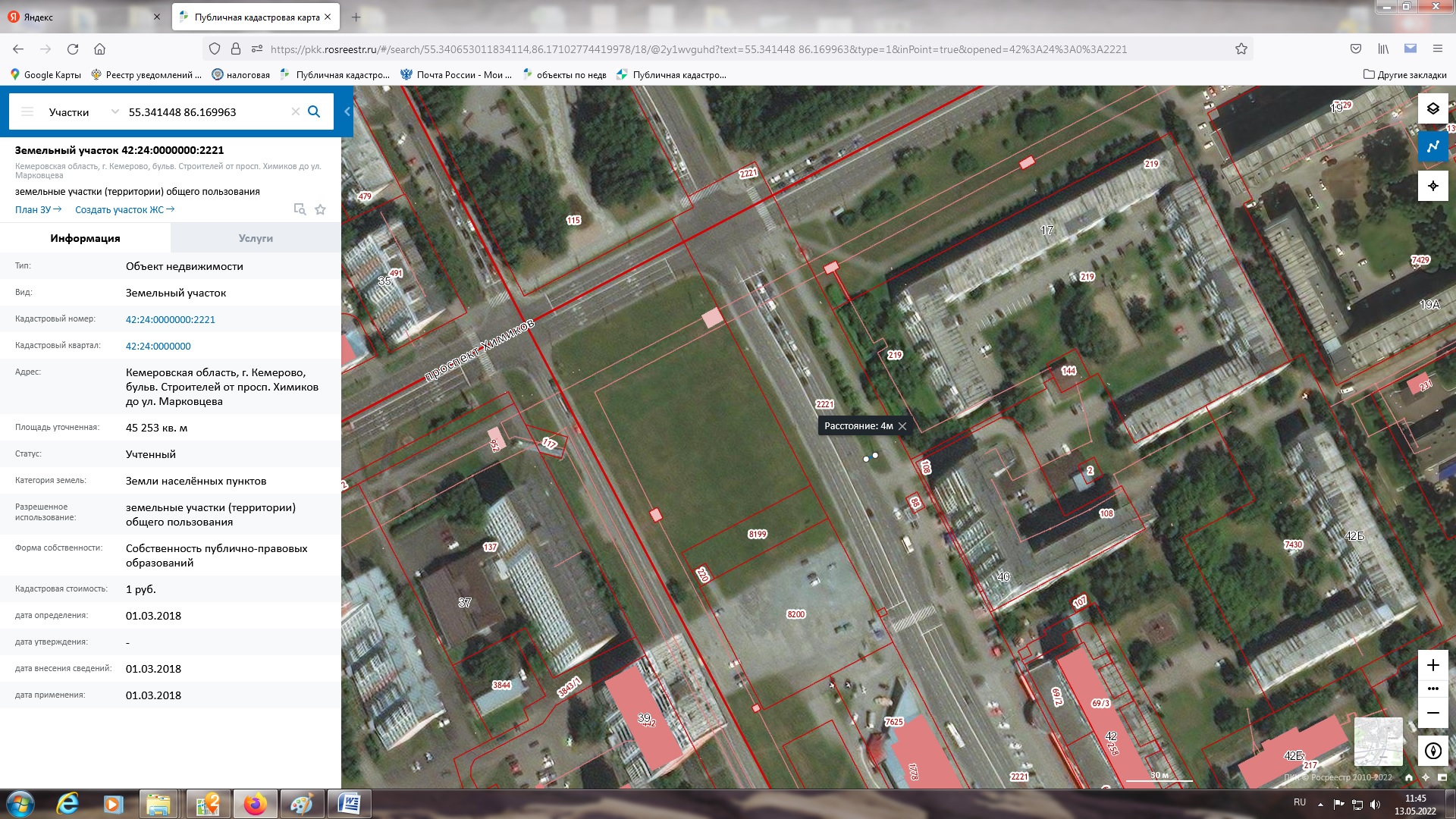 ЛОТ № 9Щитовая конструкция с электронно-цифровым типом смены изображения на стороне А, статическим (динамическим) типом смены изображения на стороне В (6 х 3 м)г. Кемерово, просп. Шахтеров, 58, пересечение с просп. Кузбасским РК № 6Г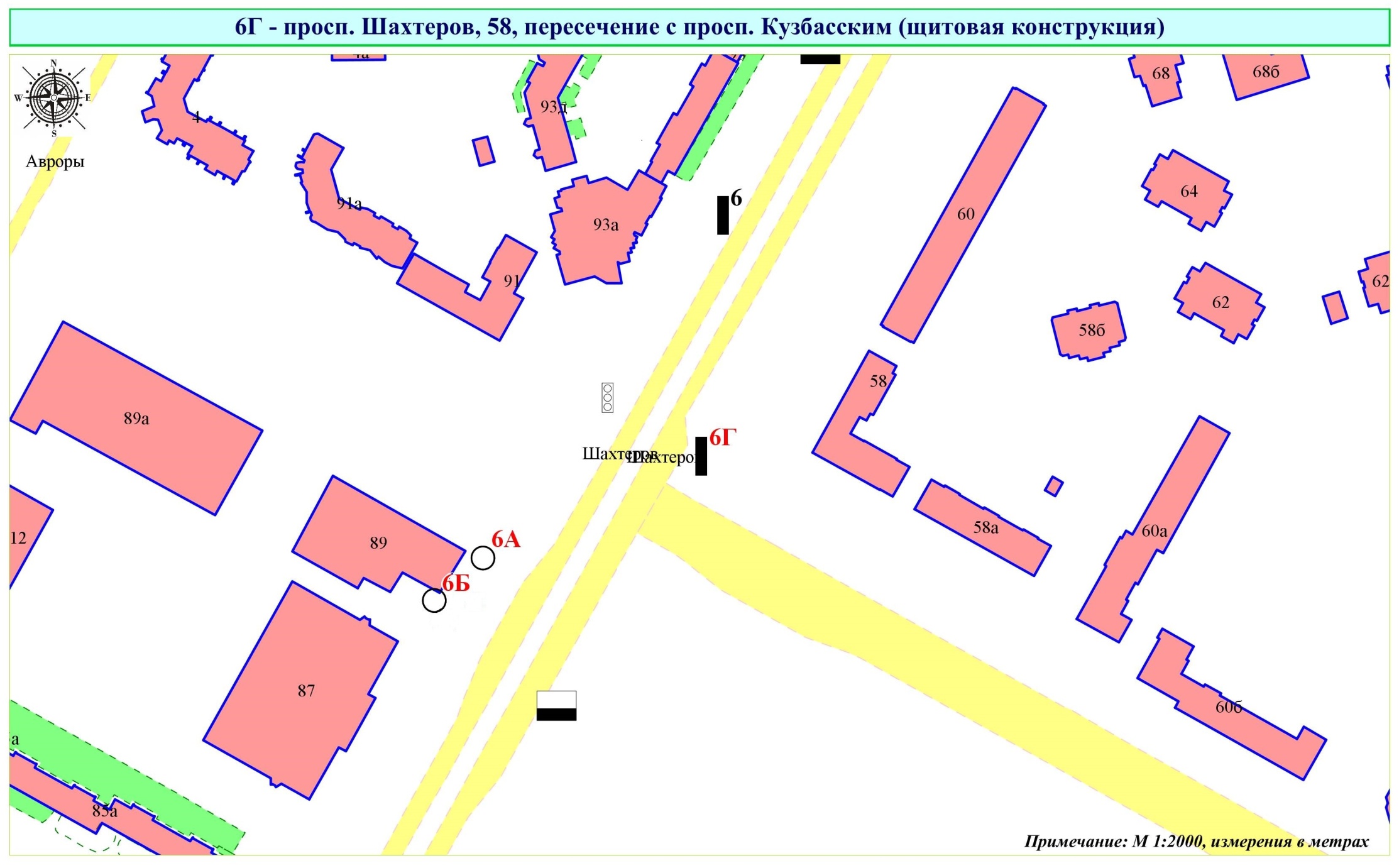 Фрагмент публичной кадастровой карты города с указанием места установки рекламной конструкции: г. Кемерово, просп. Шахтеров, 58, пересечение с просп. Кузбасским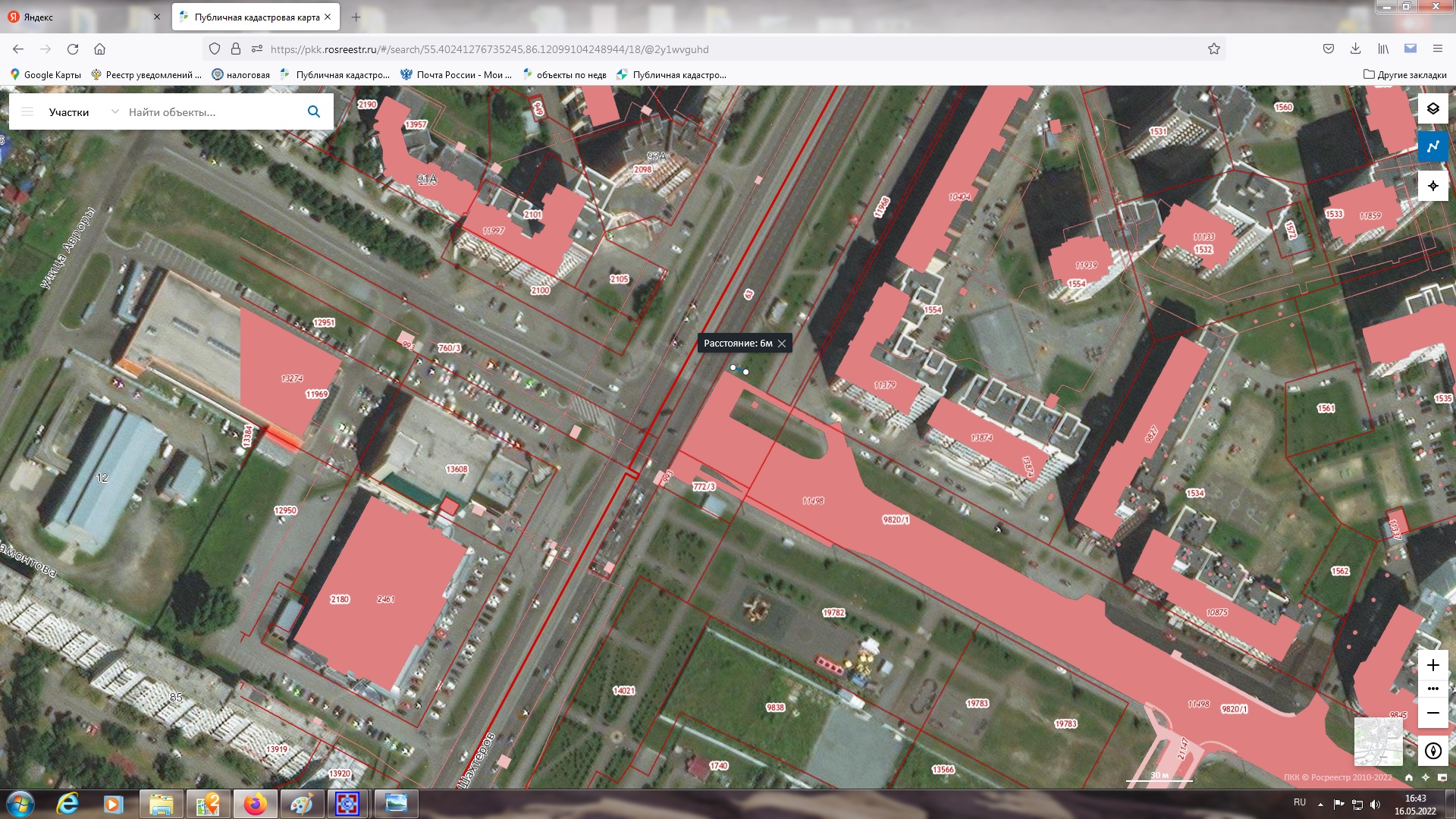 ЛОТ № 10Щитовая конструкция с электронно-цифровым типом смены изображения на стороне А, статическим (динамическим) типом смены изображения на стороне В (6 х 3 м)г. Кемерово, просп. Шахтеров, 86 РК № 12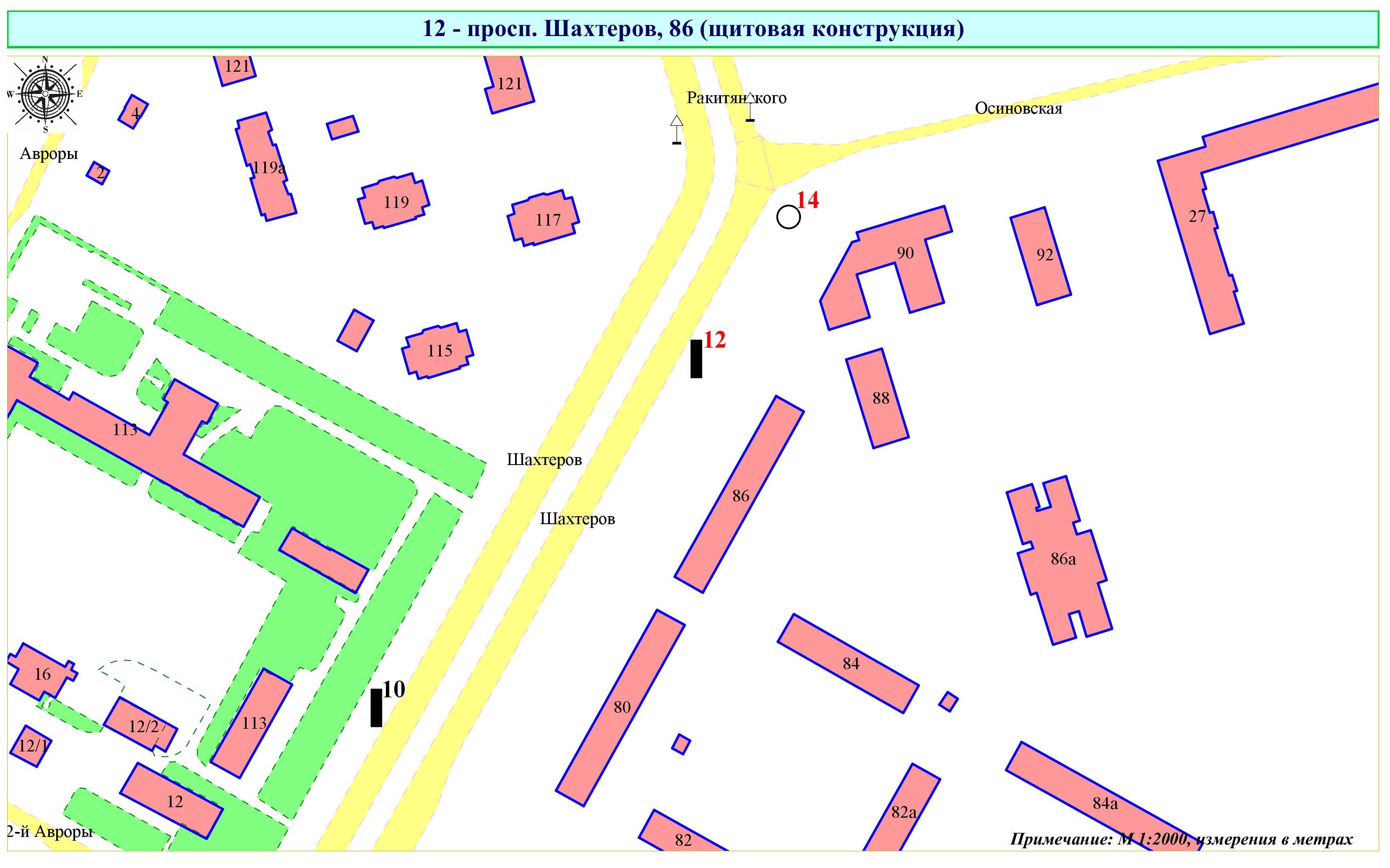 Фрагмент публичной кадастровой карты города с указанием места установки рекламной конструкции: г. Кемерово, просп. Шахтеров, 86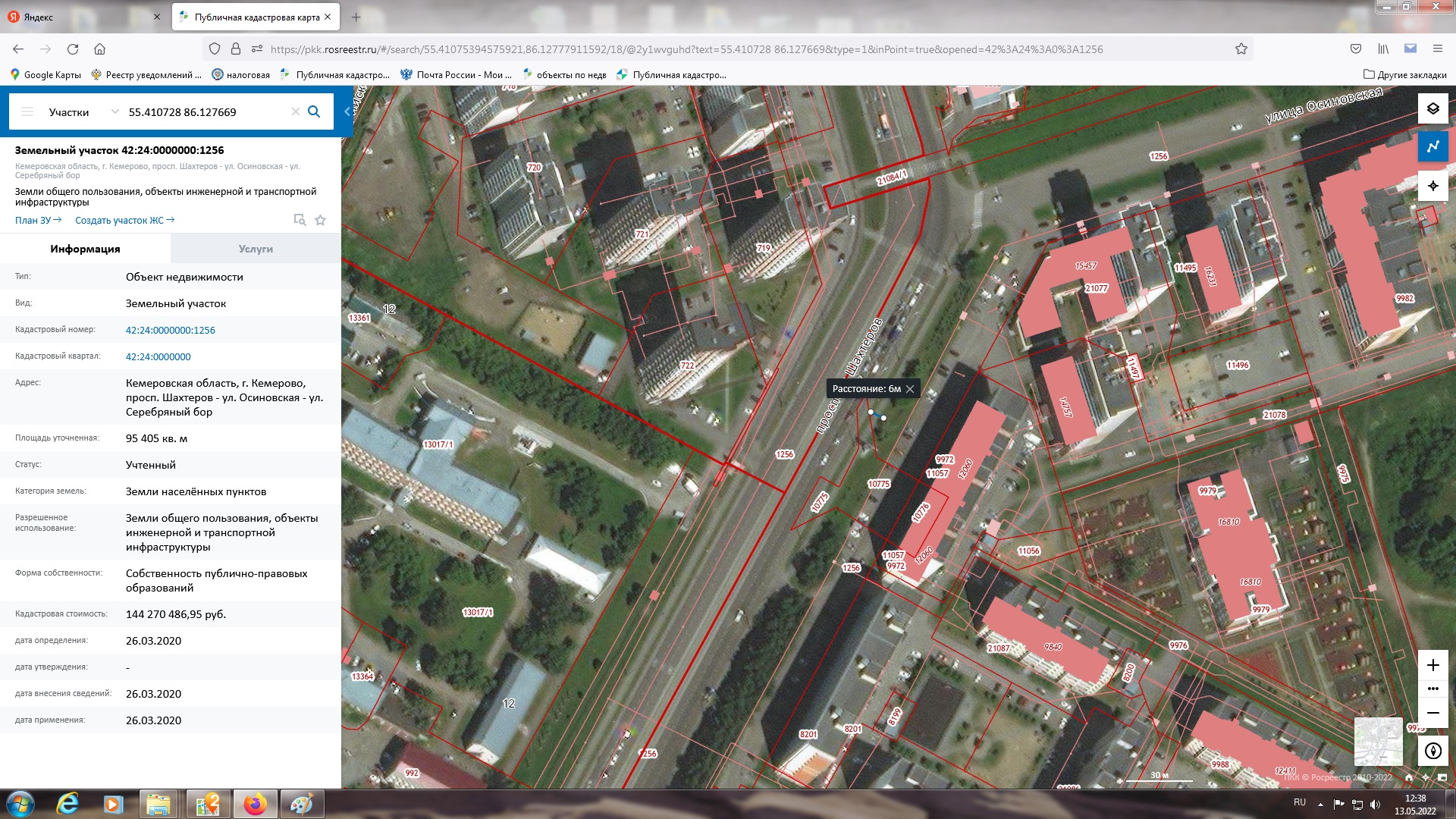 